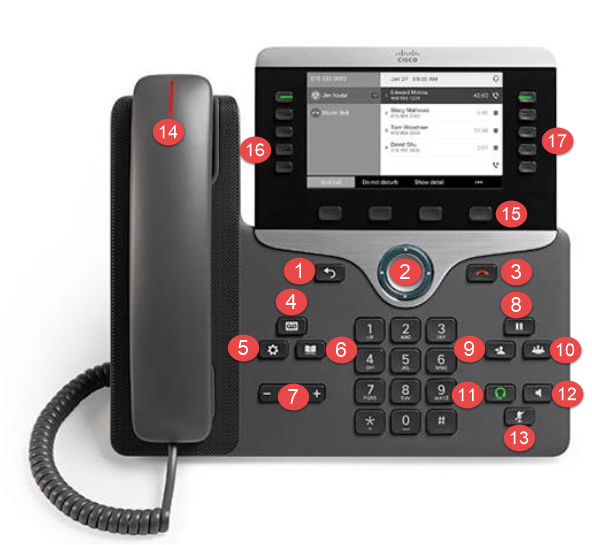 Phone Buttons:Back/ReturnNavigationRelease/End CallVoicemailApplications/SettingsContacts/DirectoryVolume HoldTransferConferenceHeadsetSpeakerphoneMuteIncoming Call/Voicemail IndicatorSoftkeysFeature ButtonsSession ButtonsFeature & Session Buttons Status’: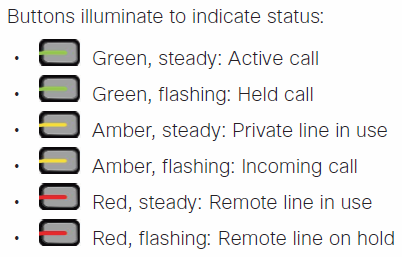 Listen to Voice Messages:Requires a pin to have been previously setup through my.ciscospark.comPress MESSAGES 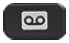 Follow voice promptsTransfer a Call to Another Person:From a call that is not on hold, Press TRANSFER 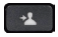 Enter the other person’s phone numberPress TRANSFER againTransfer a Call to a Person’s Voicemail:From a call that is not on hold, Press TRANSFER Then *Then person’s extensionHang upPut a Call on Hold:Press HOLD 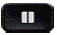 To resume a held call, press HOLD againConference/Add Another Person to a Call:From a connected call that is not on hold, Press CONFERENCE 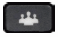 Press Active Calls to select a held callPress CONFERENCE againForward All Calls:Select a line and press FORWARD ALL from the softkeysDial the number that you want to forward to, or press Voicemail key for all calls to go to voicemailTo receive calls again, press Forward Off from the softkeysMute Calls:Press MUTE 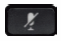 Press Mute again to turn mute offSpeakerphone Calls:Enter the phone number calling using the keypadPress SPEAKERPHONE  or CALL from the softkeys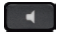 View Recent Calls:Press APPLICATIONS 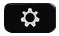 Select RECENTSSelect a line to viewChange the Ringtone:Press APPLICATIONS Select Settings > RingtoneSelect a lineScroll through the list of ringtones and press Play to hear a samplePress Set and Apply to save a selectionAdjust Screen Brightness:Press APPLICATIONS Select Settings > BrightnessPress the Navigation cluster left to decrease, or right to increase brightnessPress SaveChange Screen Font Size:Press APPLICATIONS Select Settings > Font SizeSelect a font sizePress Save